おうちの人といっしょによんでね第１回滝沢探検隊「滝沢の（いきものやしょくぶつ）を」　1回目の探検隊は、最初にみんなの紹介などをして、なかよくなってから、滝神社に出かけます。そこで、生き物や植物をかんさつしましょう。６月はどんな生き物がいるかな。どんな花がさいているかな。１．　日　　時：６月３日（土）9：00～1１：５0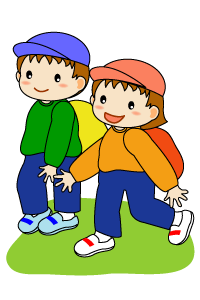 ２．　集合場所：滝沢市民センター　３．　活動場所：滝神社付近（滝沢市民センターより徒歩移動）（＊雨が強いときは室内ゲームと紙芝居などで11時終了）４．　申　　込：下の申込書に記入し、おうちの人のはんこをついてもらってから滝沢市民センターに提出してください。６．　締め切り：５月３１日（水）です。７．　持ち物：リュック、飲み物、雨カッパかカサ、タオル、ティッシュ、虫よけ・虫さされ薬８．　服　装：長そで、長ズボン、帽子、運動ぐつ（天候により長ぐつ）９．　お願い：今回の活動はボランティアスタッフが不足しています。、保護者の方にお手伝いいただければ幸いです。参加希望者は下記申込書にご記入し提出してください。※保護者の方も持ち物、服装は上記7、８のとおり＊保護者の皆様へ　　　　　これから暑い季節になりますが、自然体験活動では、虫刺され、切り傷、日射病にならないよう、必ず「長そで、長ズボン、帽子」の服装で参加させてください。サンダルは禁止です。よろしくお願いします。＊問い合わせ：滝沢市民センター（23-8844）担当：佐々木まで　￪切り取り第１回滝沢探検隊参加申込書（5／３１まで滝沢市民センターへ）　　　保護者参加申込書（お手伝いいただける方）児童氏名（　　）年生（　　）年生　　　　　　　保護者氏名 印参加希望保 護 者氏名(年齢)　　　　　　　　　　　　　　（　　　才）